Podpora společného vzdělávání ZŠ a MŠ Jimramov, registrační číslo projektu:  CZ.02.3.68/0.0/0.0/18_063/0009261 Od 1. 9. 2018 naše škola čerpá finanční prostředky z Evropských strukturálních fondů v rámci  OP VVV prostřednictvím výzvy 02_18_063 Šablony II. Cílem projektu je  zlepšení a zvýšení kvality vzdělávání a výsledků dětí a žáků v klíčových kompetencích.Z finančních prostředků v celkové výši 1.287.030,- Kč hradíme tyto aktivity:- Školní asistent - personální podpora MŠ- Vzdělávání pedagogických pracovníků MŠ - DVPP v rozsahu 8 hodin - matematická pregramotnost- Školní asistent - personální podpora ZŠ- Doučování žáků ZŠ ohrožených školním neúspěchem- Projektový den ve škole- Vzdělávání pedagogických pracovníků ZŠ - DVPP v rozsahu 8 hodin - matematická gramotnost- Vzdělávání pedagogických pracovníků ZŠ - DVPP v rozsahu 8 hodin - cizí jazyky- Klub pro účastníky ŠD/ŠK - čtenářský klub- Klub pro účastníky ŠD/ŠK - klub zábavné logiky a deskových her- Klub pro účastníky ŠD/ŠK - klub komunikace v cizím jazyce- Projektový den mimo ŠD/ŠK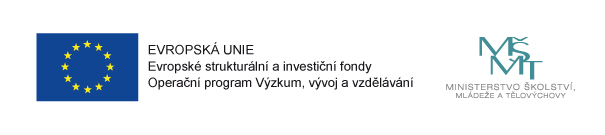 